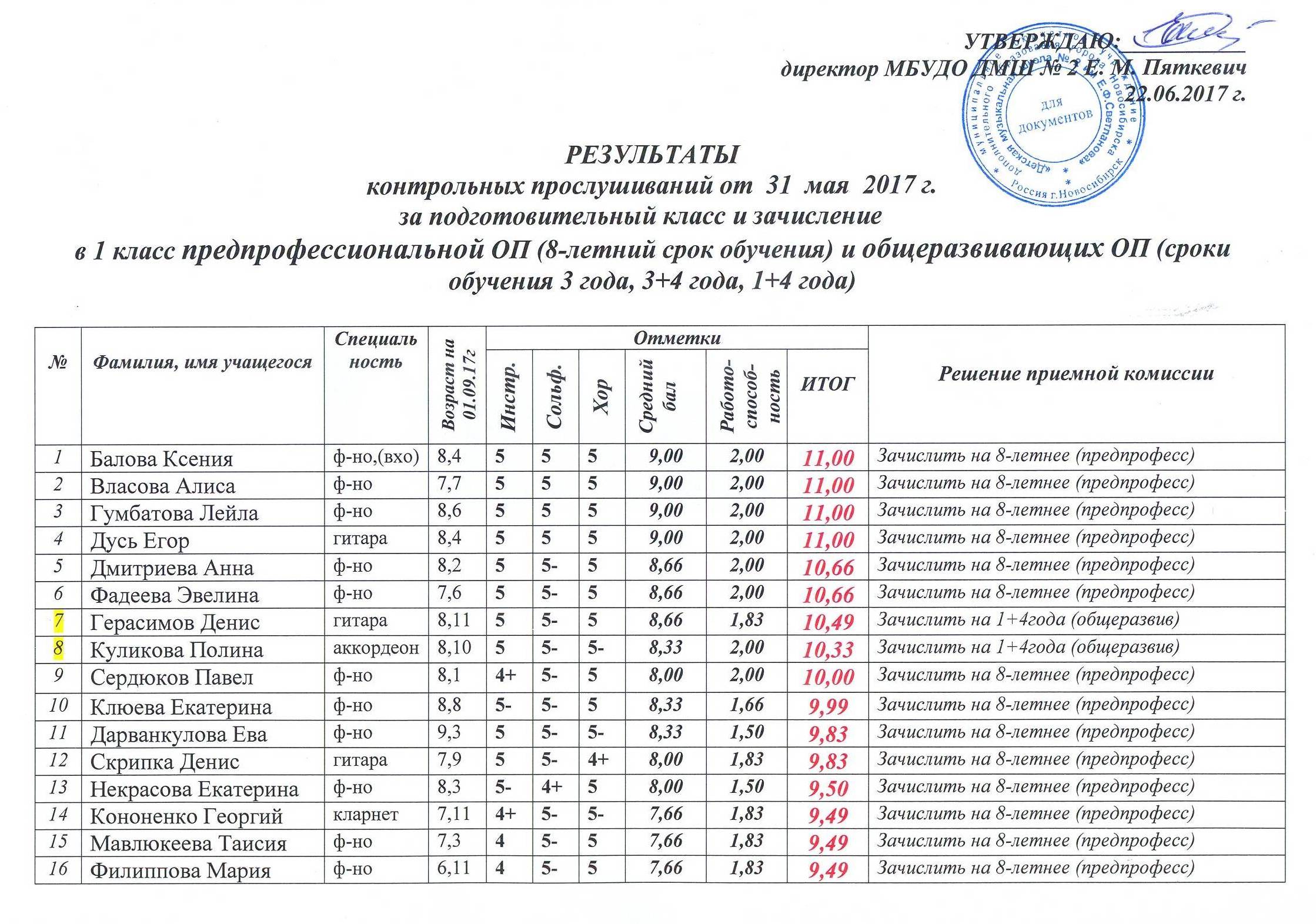 17Шульженко Ярослав                  кларнет7,24+4+57,661,839,49Зачислить на 8-летнее (предпрофесс)18Науменко Алиса                          ф-но8,35-4+58,001,339,33Зачислить на 8-летнее (предпрофесс)19Колмаков Сергей                          ф-но8,104+5-4+7,332,009,33Зачислить на 1+4года (общеразвив)20Вавржин Иван                            гитара8,2545-7,661,669,32Зачислить на 8-летнее (предпрофесс)21Вебер Василина                          флейта7,054-57,661,669,32Зачислить на 8-летнее (предпрофесс)22Грабовская Ксения                    ф-но7,35-457,661,669,32Зачислить на 8-летнее (предпрофесс)23Крекер Матиас                              ф-но8,155-47,661,669,32Зачислить на 8-летнее (предпрофесс)24Реморова Татьяна                       флейта7,25-5-4+7,661,669,32Зачислить на 8-летнее (предпрофесс)25Колосова Елизавета                      скрипка7,114+54+7,661,509,16Зачислить на 8-летнее (предпрофесс)26Ерёменко Алексей                      флейта9,2544+7,331,839,16Зачислить на 1+4года (общеразвив)27Савиных Евгений                        гитара8,14+4+5-7,331,839,16Зачислить на 8-летнее (предпрофесс)28Скрипчук Александра                ф-но7,04+457,331,839,16Зачислить на 8-летнее (предпрофесс)29Балов Леонид                              вхо8,44+5-4+7,331,668,99Зачислить на 3+4 года (общеразвив)30Быкова Дарья                              скрипка8,64+457,331,668,99Зачислить на 3+4 года (общеразвив)31Милько Александр                       гитара9,355-4-7,331,668,99Зачислить на 1+4года (общеразвив)32Казабеев Егор                               ф-но6,105-4-57,331,508,83Зачислить на 3+4 года (общеразвив)33Иванцивская Анна                       скр8,05-5-4-7,001,838,83Зачислить на 3+4 года (общеразвив)34Костерина Мария                         ф-но8,84-4+57,001,838,83Зачислить на 3+4 года (общеразвив)35Шалаев Никита                           ф-но8,945-57,661,168,82Зачислить на 3+4 года (общеразвив)36Морозова Злата                            скрипка6,94+4+5-7,331,338,66Зачислить на 3+4 года (общеразвив)37Решилова Мария                         ф-но7,845-4+7,001,668,66Зачислить на 3+4 года (общеразвив)38Юстус Александр                       ударные9,15447,001,668,66Зачислить на 3+4 года (общеразвив)39Карась Диана                                фп7,24457,001,508,50Зачислить на 3+4 года (общеразвив)40Цевелева Ирина                          аккордеон7,35-446,661,838,49Зачислить на 3+4 года (общеразвив)41Столбов Арсений                        ф-но8,75-4--7,001,258,25Зачислить на 3+4 года (общеразвив)42Иванова Арина                             ф-но8,545-4+7,001,168,16Зачислить на 3+4 года (общеразвив)43Грекова Руслана                        ф-но8,245-46,661,508,16Зачислить на 3+4 года (общеразвив)44Филиппова София                      ф-но7,54+44+6,661,508,16Зачислить на 3+4 года (общеразвив)45Нестеренко Мария                      ф-но8,44547,001,008,00Зачислить на 3+4 года (общеразвив)46Бордунов Сергей                        саксофон9,45-446,661,337,99Зачислить на 1+4года (общеразвив)47Разинкина Алёна                         ф-но6,10445-6,661,337,99Зачислить на 3+4 года (общеразвив)48Львова Вероника                         аккордеон6,115-44-6,331,507,83Зачислить на 3+4 года (общеразвив)49Медведев Максим                        скрипка9,15-4+3+6,331,507,83Зачислить на 3+4 года (общеразвив)50Сорока Денис                              ф-но7,84+446,331,507,83Зачислить на 3+4 года (общеразвив)51Прошина Валерия                       флейта7,84+4--6,501,257,75Зачислить на 3+4 года (общеразвив)52Жальских Клементий                 ф-но7,65-446,661,667,66Зачислить на 3+4 года (общеразвив)53Беспрозванных Дарья                ф-но8,84446,001,667,66Зачислить на 3+4 года (общеразвив)54Фёдоров Иван                             ф-но6,94446,001,667,66Зачислить на 3+4 года (общеразвив)55Борисенко Мирослава                ф-но8,74446,001,337,33Зачислить на 3+4 года (общеразвив)56Самочернов Яромир                   гитара7,24+4-46,001,337,33Зачислить на 3+4 года (общеразвив)57Гвоздкова Ангелина                  ф-но7,04446,001,167,16Зачислить на 3+4 года (общеразвив)58Снеговская Вероника                 гитара7,54+4-3+5,331,506,8359Лапина Дарья                               ф-но7,044-45,661,006,6660Горбатиков Георгий                  ударные7,23+4+4-5,331,166,4961Салова Варвара                           ф-но8,044-3+5,001,336,3362Запалова Елизавета                     ф-но7,94+345,330,836,1663Скворцова Кира                         флейта7,14-344,661,005,66Рекомендован повтор подготовительного класса64Жданова Софья                           флейта7,14-44-5,330,165,4965Кирилюк Анастасия                     ф-но7,643-44,660,835,4966Чистяков Данил                          ударные8,93+3-4-3,661,164,8267Ковалёв Глеб                                 ф-но6,114334,000,664,66Рекомендован повтор подготовительного класса